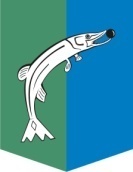 АДМИНИСТРАЦИЯСЕЛЬСКОГО ПОСЕЛЕНИЯ НИЖНЕСОРТЫМСКИЙСургутского районаХанты – Мансийского автономного округа – ЮгрыПОСТАНОВЛЕНИЕ«31» мая 2022 года						                                    № 189п.НижнесортымскийО внесении изменений в постановлениеадминистрации сельского поселенияНижнесортымский от 21.12.2015 № 426	В соответствии со статьями 144, 145 Трудового кодекса Российской Федерации:	1. Внести в постановление администрации сельского поселения Нижнесортымский от 21.12.2015 № 426 «Об утверждении Положения об оплате и стимулировании труда руководителя муниципального учреждения физической культуры и спорта» следующие изменения:	1.1. В пункте 4 слова «Милютину Л.А.» заменить словами                   «Конькову Ю.В.».	1.2. В приложении к постановлению разделы 1, 2 изложить в новой редакции:«1. Общие положения1.1. Настоящее Положение предусматривает единые принципы оплаты труда руководителя   муниципального учреждения физической культуры и спорта (далее – руководитель, учреждение), подведомственного администрации сельского поселения Нижнесортымский (далее - Учредитель).	1.2. Должностной оклад (оклад) - оклад руководителя, без учёта компенсационных, стимулирующих и иных выплат (далее - должностной оклад (оклад).Выплаты компенсационного характера - выплаты, обеспечивающие оплату труда в повышенном размере в соответствии с перечнем выплат компенсационного характера, установленных в разделе 3 настоящего Положения.Выплаты стимулирующего характера - выплаты, предусматриваемые системами оплаты труда с целью повышения мотивации к качественному, результативному труду.Иные выплаты - ежемесячная надбавка в процентах к базовому окладу за почётные звания, государственные награды, за наличие учёной степени, единовременная выплата.1.3. Заработная плата руководителя состоит из:- должностного оклада (оклада);- компенсационных выплат;- стимулирующих выплат;- иных выплат.Указанные выплаты руководителю устанавливаются в пределах субсидии на финансовое обеспечение выполнения муниципального задания, выделенной на очередной финансовый год.1.4. Средства, полученные от предпринимательской и иной, приносящей доход деятельности, предусмотренные учреждением на оплату труда работников, могут быть использованы в том числе на осуществление выплат стимулирующего характера и иные выплаты руководителю.1.5. Предельный уровень соотношения среднемесячной заработной платы руководителя не может превышать кратность от 1 до 8.			2. Должностной оклад (оклад) руководителя 2.1.Должностной оклад (оклад) руководителяучреждения устанавливается настоящим Положением и оформляется трудовым договором. 2.2. Размер должностного оклада (оклада) руководителя - 30 671 рубль.».2.   Обнародовать настоящее постановление и разместить на официальном сайте администрации сельского поселения Нижнесортымский.3. Настоящее постановление вступает в силу после его обнародованияи распространяется на правоотношения, возникшие с 01 января 2022 года.Глава сельского поселения Нижнесортымский								     П.В. Рымарев